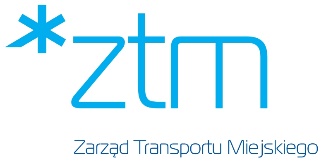 FORMULARZ OFERTOWYNazwa Wykonawcy ……………………………………………………………………………………………………………………………Siedziba Wykonawcy ……………………………………………………………………………………………………………………….. Regon: .................................................     NIP: ..............................................   KRS/CIDG: .............................................Tel ................................................................................ Fax ..................................................................Adres do Korespondencji …………………………………………………………………………………………………………………Osoba wskazana  do kontaktu z Zamawiającym: (Imię, Nazwisko): ………………………………………………….Tel .................................... Fax ............................... e-mail …………….……………………….………..………………Nawiązując do składania ofert w postępowaniu realizowanym w trybie zapytania ofertowego na:Świadczenie w 2024 r. usług dostępu do obiektów i zajęć sportowo-rekreacyjnych zlokalizowanych 
na terenie Rzeczypospolitej Polskiej, w tym w szczególności na terenie Poznania i powiatu poznańskiego, w ramach pakietów oferowanych przez Wykonawcę pracownikom Zamawiającego, osobom towarzyszącym oraz dzieciom zgłoszonym przez pracowników Zamawiającego.Zobowiązujemy się zrealizować Przedmiot zamówienia zgodnie z poniższym zestawieniem cenowym: Podana przez nas cena ofertowa wynika z poniższej specyfikacji:     *Podane liczby pakietów są szacunkowe i służą wyłącznie do oceny ofertOświadczamy, że znajdujemy się w sytuacji ekonomicznej i finansowej zapewniającej wykonanie zamówienia.Oświadczamy, że posiadamy wiedzę i doświadczenie niezbędne do właściwego wykonania 
zamówienia. Oświadczamy, że oferowane stawki uwzględniają wszystkie koszty związane z realizacją przedmiotuzamówienia oraz nie ulegną zwiększeniu w toku realizacji zamówienia i nie będą podlegały waloryzacji 
w okresie realizacji zamówienia.Oświadczamy, że zapoznaliśmy się z Zapytaniem Ofertowym oraz załącznikami do Zapytania, uzyskaliśmy wszelkie informacje oraz wyjaśnienia niezbędne do przygotowania oferty i nie wnosimy zastrzeżeń.Akceptujemy stosowaną przez ZTM metodę podzielonej płatności (w rozumieniu ustawy z dnia 
11 marca 2004 r. o podatku od towarów i usług) oraz warunki określone przez Zamawiającego w Zapytaniu Ofertowym, jednocześnie Oświadczamy, iż dokumentem księgowym wystawianym za zrealizowane zamówienie jest faktura VAT z 21 dniowym terminem płatności.Załączniki: Wykaz obiektów sportowo-rekreacyjnych świadczących usługi w ramach Umowy na terenie Poznania i powiatu poznańskiego.Oświadczenie oferenta o możliwości korzystania przez użytkowników pakietów w ramach umowy z min 1000 obiektów sportowo-rekreacyjnych na terenie RP..........................., dnia. …..……....2023 r.	                      ...........................................................................................                          		      pieczęć i podpis upoważnionego przedstawiciela WykonawcyWartość netto w złotych za 12 okresów rozliczeniowych Wartość Podatku VAT za 12 okresów rozliczeniowych Wartość brutto w złotych za 12 okresów rozliczeniowychRodzaj pakietuSzacunkowa ilość pakietów*Cena jednostkowa netto PLN – jeden okres rozliczeniowyWartość netto PLN – jeden okres rozliczeniowyPodatek VAT Cena jednostkowa brutto PLN – jeden okres rozliczeniowyWartość brutto PLN – jeden okres rozliczeniowyPakiet dla pracowników Zamawiającego, typu open – umożliwiający wielokrotne korzystanie w ciągu tego samego dnia, tygodnia, miesiąca z usług oferowanych przez obiekty sportowo-rekreacyjne (maksymalnie jednokrotne korzystanie w ciągu tego samego dnia z tej samej usługi w tym samym obiekcie),15Pakiet dla pracowników Zamawiającego – limitowany –umożliwiający korzystanie z usług sportowo-rekreacyjnych 2 razy w tygodniu lub 8 razy w miesiącu23Pakiet dla dzieci pracowników Zamawiającego, do ukończenia 15 roku życia (tj. dzieci własne, przysposobione oraz przyjęte na wychowanie w ramach rodziny zastępczej) – pakiet umożliwiający minimum jednokrotnie w ciągu dnia korzystanie z basenów6Pakiet dla osób towarzyszących wskazanych przez pracownika Zamawiającego – typu open – umożliwiający wielokrotne korzystanie w ciągu tego samego dnia, tygodnia, miesiąca z usług oferowanych przez obiekty sportowo-rekreacyjne (maksymalnie jednokrotne korzystanie w ciągu tego samego dnia z tej samej usługi w tym samym obiekcie),6Pakiet dla osób towarzyszących wskazanych przez pracownika Zamawiającego – limitowany –umożliwiający korzystanie z usług sportowo-rekreacyjnych 2 razy w tygodniu lub 8 razy w miesiącu4